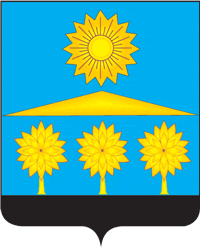 Администрациягородского округа СолнечногорскМосковской областиУПРАВЛЕНИЕ ОБРАЗОВАНИЯП Р И К А З         10.09.2021	                                         	№ 447О проведении региональныхдиагностических процедурв 2021 году	В соответствии с распоряжением Министерства образования Московской области от 01.09.2021 г. № Р-567 «О внесении изменения в распоряжение Министерства образования Московской области от 25.12.2020 г. №Р-859                        «О проведении региональных диагностических работ в общеобразовательных организациях в Московской области в 2021 году» c целью организации и проведения региональных диагностических работ в общеобразовательных учреждениях городского округа Солнечногорск в 2021 годуПРИКАЗЫВАЮ:1. Утвердить график проведения региональных диагностических работ (далее – РДР) в общеобразовательных учреждениях городского округа Солнечногорск  (Приложение 1). 	2. Назначить муниципальным координатором по организации и проведению РДР  начальника отдела перспективных образовательных технологий МКУ ДПО «Учебно-методический Центр» А.А. Панкратьеву.3. Руководителям ОУ:	3.1. Назначить школьного координатора по организации и проведению РДР в срок не позднее 13.09.2021 года.	3.2. Обеспечить проведение РДР с использованием Единой автоматизированной информационной системы оценки качества образования в Московской области (далее – ЕАИС ОКО) в соответствии с утвержденным графиком в приложении к настоящему приказу.	3.3. В целях обеспечения получения объективной оценки индивидуального уровня достижения обучающимися общеобразовательных учреждений городского округа Солнечногорск, необходимо:	3.3.1. Организовать видеонаблюдение за проведением РДР в режиме оффлайн;  3.3.2. Определить места хранения бумажных заполненных бланков участников РДР и видеоматериалов (срок хранения - до 31.12.2022 года).3.4. Провести информационно-разъяснительную работу с обучающимися и их родителями (законными представителями) по вопросам проведения РДР.3.4.1. Провести работу по информированию обучающихся и их родителей (законных представителей) с результатами работ в течение трех рабочих дней после появления результатов в личных кабинетах администраторов общеобразовательных учреждений в ЕАИС ОКО.3.5. Использовать результаты РДР для выявления профессиональных дефицитов педагогов и планирования мер по устранению выявленных дефицитов с целью организации индивидуальной работы с обучающимися.4.  Контроль за исполнением настоящего приказа оставляю за собой.И. о. начальника Управления образования                                       М. В. ТаракановаПриложение 1к приказу Управления образованияадминистрации городского округа Солнечногорскот «__» ______ 2021 г. № ____График проведения РДР в общеобразовательных учрежденияхгородского округа СолнечногорскДиректор МКУ ДПО«Учебно-методический Центр»                                                                Н.П.Клюева№ п/пДата проведенияКлассРДР1.20.09.2021 г.10Физика (для обучающихся с углубленным изучением физики)2.21.09.2021 г.7Математика3.23.09.2021 г.10Физика (для обучающихся с углубленным изучением физики) – резервный день4.01.10.2021 г.7Математика – резервный день5.11.10.2021 г.10Обществознание6.14.10.2021 г.9Математика7.28.10.2021 г.10Химия (для обучающихся с углубленным изучением химии)8.29.10.2021 г.9Математика – резервный день9.03.11.2021 г.10Химия (для обучающихся с углубленным изучением Химия) – резервный день10.11.11.2021 г.10Обществознание – резервный день11.22.11.2021 г.10Биология12.26.11.2021 г.10Биология – резервный день